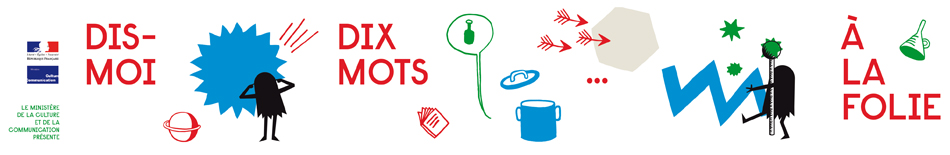 RÈGLEMENT DU CONCOURS « Anagrammes des 10 MOTS… À LA FOLIE »Plan de localisation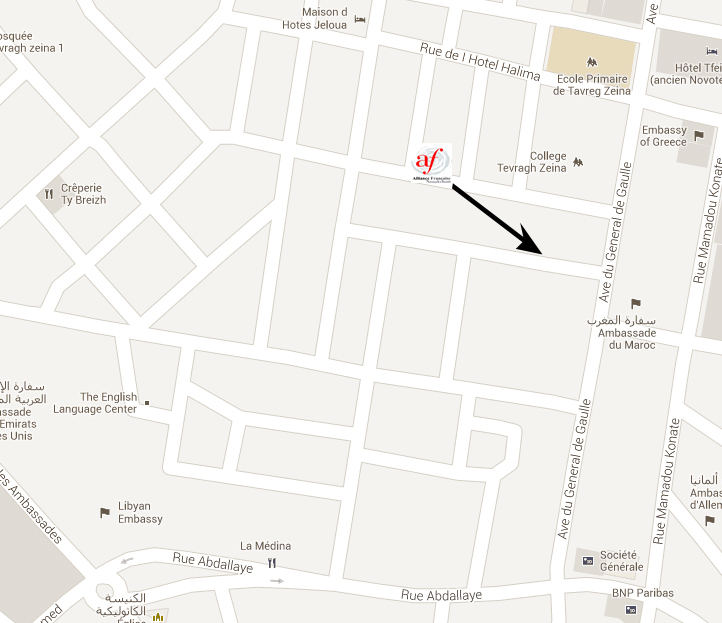 BULLETIN D’INSCRIPTION « Anagrammes des 10 mots… à la folie »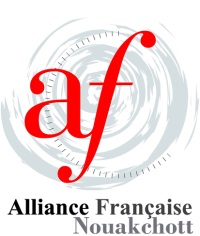 Je soussigné (nom complet) …………………………………………………………………………………………………………………………………………m’inscris au concours « Anagrammes des 10 mots… à la folie » et m’engage à respecter le règlement.J’autorise toutes les photos de ma personne et autorise l’Alliance à les reproduire sur ses supports de communication (site internet, blogue, facebook…).Fait à Nouakchott, le ……………………………………………….. (jour, mois, année)Objet du concours :Les candidats doivent trouver le maximum d’anagrammes possible avec chacun des dix mots de la Semaine de la langue française et de la francophonie : « ambiancer, à tire-larigot, charivari, s’enlivrer, faribole, hurluberlu, ouf, timbré, tohu-bohu, zig-zag ». 1 mot vaut un point. Les noms communs au singulier et au pluriel, les noms propres, les verbes conjugués sont autorisés.Public :Ce concours est ouvert à tous les étudiants de l’Alliance française de Nouakchott et aux étudiants et scolaires de la ville de Nouakchott.Calendrier :9 février 2014 : date limite d’inscription16 mars 2014 : remise des réponses à l’Alliance française de Nouakchott17 mars 2014 : réunion du jury à 15 heures à l’Alliance française de Nouakchott23 mars 2014 : annonce des résultats et remise des prix à l’Alliance française de Nouakchott à 18 heures.CoordonnéesPour vous inscrire, remettez le bulletin d’inscription à l’Alliance française de Nouakchottsoit en le remettant à votre professeur ou à l’administration,soit en l’envoyant à l’adresse électronique suivante : francophonie2014.afnkt@gmail.com Règlement :Le non-respect du calendrier ou du règlement entraînera l’élimination du candidat.Les réponses seront mises en forme sur ordinateur au format word dans un tableau.Voilà un exemple sur le mot « Mauritanie » : - on peut faire des mots de 9 lettres : animateur, animerait, mariaient, miniature…- on peut faire des mots de 8 lettres : aimanter, auraient, matériau…Pour le mot « ambiancer » vous devez trouver des mots de 8 et 7 lettres, pour le mot « à tire-larigot » des mots de 10 et 9 lettres, pour le mot « charivari » des mots de 8 et de 7 lettres, pour « s’enivrer » des mots de 8 et de 7 lettres, pour « Faribole » des mots de 7 et 6 lettres, pour « hurluberlu » des mots de 7 et de 6 lettres, pour « ouf » des mots de 3 lettres, pour « timbré » des mots de 5 et 4 lettres, pour « tohu-bohu » des mots de 4 et lettres, pour « zigzag » des mots de 4 et 3 lettres.Ressources :Les candidats peuvent pour s’informer et nourrir leur créativité : Consulter les sites des institutions francophones qui organisent la Semaine de la langue française et de la francophonie : en particulier le site du ministère de la culture (http://www.dismoidixmots.culture.fr/?p=16791Poser leurs questions à l’Alliance française de Nouakchott en adressant un message à francophonie2014.afnkt@gmail.com 